ГрафиПошук в глибинуhttps://www.e-olymp.com/uk/problems/122Маршрути в горах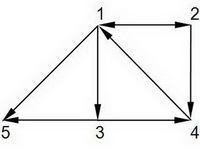  Гірський туристичний комплекс складається з n турбаз, з’єднаних між собою k гірськими переходами (інші маршрути в горах небезпечні). Кожен перехід між двома базами займає 1 день. Туристична група знаходиться на базі a і збирається потрапити на базу b не більш ніж за d днів. Скільки існує різних таких маршрутів (без циклів) між a і b?Вхідні даніВ першому рядку через проміжок записані числа n, k, a, b, d (n ≤ 50, d ≤ 10). Кожен з наступних k рядків містить пару чисел, яка описує можливий гірський перехід. Усі числові значення натуральні.Вихідні даніВивести одне число – кількість маршрутів.Ліміт часу 1 секундаЛіміт використання пам'яті 64 MiBВхідні дані #15 8 2 5 31 21 31 52 12 43 43 54 1void p(int I, int v){c[i]=v;if( (v==b  &&  i<=d+1) || i>d+1){for(int j=1;j<=I;j++)cout<<c[j]<<”  “;cout<<endl;//аналіз  результати}elsefor(int j=1 ;j<=n;j++)if(a[v][j]==1                    // аналіз входу ) p(i+1,j)}main(){матрицяp(1,a);}0110110010000111000000000